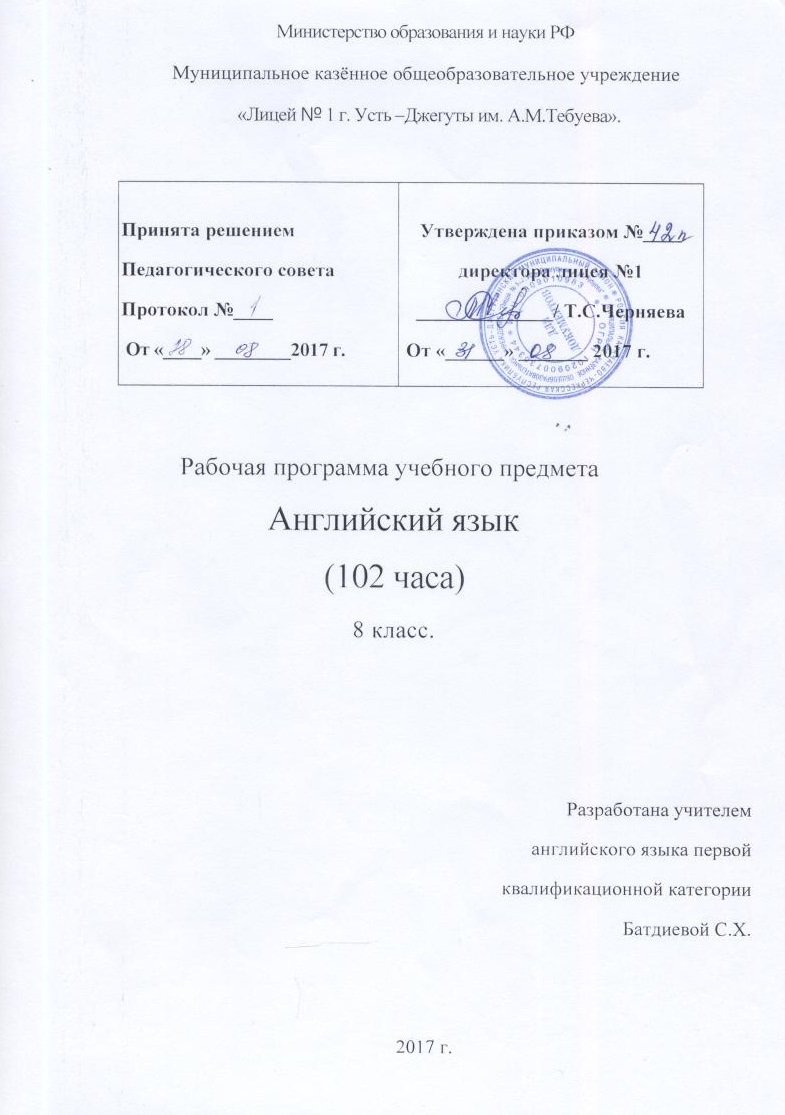 Пояснительная запискак рабочей программе по английскому языку8 классРабочая программа  по английскому языку составлена в соответствии с федеральным компонентом государственного стандарта общего образования. За основу рабочей программы взята  авторская программа по  английскому языку для 8 класса общеобразовательных школ В.Г.Апальков, Ю.Е.Ваулина, О.Е.Подоляко, Английский в фокусе – Москва, «Просвещение», 2013г., отвечающей требованиям федерального компонента Государственного стандарта среднего (полного) общего образования по иностранным языкам, рекомендованной Министерством образования Российской Федерации, отражающих требования к модернизации содержания обучения и методик преподавания иностранных языков на средней ступени обучения.Планирование рассчитано на 102 часа (3 учебных часа в неделю). Учебно-методический комплект обеспечивает необходимый уровень языковой подготовки учащихся в соответствии с  требованиями действующих образовательных программ и государственного образовательного стандарта для общей средней школы.Учебно-методический комплект имеет гриф Министерства образования РФ для всех учебников, включен в Федеральный перечень учебников. Цели изучения английского языкаИзучение английского языка на ступени основного общего образования направлено на достижение следующих целей:- овладение учащимися способностью осуществлять спонтанное общение на языке в наиболее распространенных ситуациях повседневного общения, - развитие умения читать несложные аутентичные тексты с детальным и общим пониманием, а также умения письма (заполнение анкеты, написание личного письма, открытки, эссэ, короткие рассказы и статьи).Задачи курса:- сформировать коммуникативный уровень, достаточный для общения по изучаемому кругу тем;- систематизировать имеющиеся у учащихся сведения об английской грамматике;- стимулировать интерес за счет ознакомительного чтения, выполнения разнообразных коммуникативных творческих заданий;- формировать навыки быстрого реагирования на вопрос, правильного интонационного оформления вопросов и ответов;- умение осуществлять устно-речевое общение в рамках сфер общения: учебно-трудовой, бытовой, культурной;- умение составлять сообщение, написать открытку, e-mail и личное письмо.Содержание курса  на ступени основного общего образованияИноязычное образование выступает в качестве средства достижения конечной цели – развитие учащегося как индивидуальности, готовой и способной вести диалог культур. На основной ступени иноязычное образование направлено на дальнейшее развитие и совершенствование этой готовности и способности. Процесс иноязычного образования включает в себя четыре взаимосвязанных и взаимообусловленных аспекта:- познание, которое нацелено на овладение культуроведческим содержанием (знание иностранной культуры и умение использовать её в диалоге с родной культурой);- развитие, которое нацелено на овладение психологическим содержанием (способности к познавательной, преобразовательной, эмоционально-оценочной деятельности, развитие языковых способностей, психических функций и мыслительных операций, развитие мотивационной сферы, формирование специальных учебных умений и универсальных учебных действий);- воспитание, которое нацелено на овладение педагогическим содержанием, то есть духовными ценностями родной и мировой культур;- учение, которое нацелено на овладение социальным содержанием, социальным в том смысле, что речевые умения (говорение, чтение, аудирование, письмо) усваиваются как средства общения в социуме.Содержание образовательной дисциплины «Иностранный язык» составляет иноязычная культура как интегративная духовная сущность, присваиваемая учащимся в процессе функционирования всех четырёх аспектов иноязычного образования – познавательного, развивающего, воспитательного, учебного.Ведущими на основной ступени являются учебный и воспитательный аспекты, которые опираются на познавательный и развивающий. Это оказывается возможным благодаря определённой стратегии, выражаемой формулой «культура через язык, язык через культуру». Данная стратегия означает присвоение фактов культуры в процессе использования языка (видов речевой деятельности как средств общения) и овладение языком (видами речевой деятельности как средствами общения) на основе присвоения фактов культуры. Культура как система ценностей является содержанием образования, овладевая которой ученик становится человеком духовным. Овладение фактами чужой культуры происходит в процессе их постоянного диалога с родной культурой, благодаря чему повышается статус ученика как субъекта родной культуры, воспитывается чувство патриотизма, формируется гражданин России.В данном курсе реализуются основные методические принципы коммуникативного иноязычного образования: принцип овладения иноязычной культурой через общение;принцип комплексности;принцип речемыслительной активности и самостоятельности;принцип индивидуализации процесса образования;принцип функциональности;принцип ситуативности;принцип новизны.Данный курс использует образовательную технологию, в основе которой лежит действенный механизм ее реализации, а именно подлинно гуманистическое общение, что и делает процесс иноязычного образования эффективным. Фактически процесс иноязычного образования является моделью процесса общения, в котором учитель и ученик выступают как личностно равные речевые партнёры. Такое общение служит каналом познания, средством развития, инструментом воспитания и средой учения. Оно обеспечивает рождение личностного смысла деятельности ученика, поскольку построено на диалоге, в котором всё спроецировано на его личность, удовлетворяет его интересы, построено на уважении к его личности, внимании к ней, на желании сотрудничать и помочь в овладении иноязычной культурой, культурой умственного труда, умения учиться. Всё это и закладывает основы реального диалога культур.Предметное содержаниеПредметное содержание речи реализуется в воспитательном, познавательном (социокультурном) и учебном аспектах иноязычной культуры.Общение;Продукты питания и покупки;Великие умы человечества;Будь самим собой;Глобальные проблемы человечества;Культурные обмены;Образование;На досуге;Содержание воспитательного аспектаЦенностные ориентирыЦенностные ориентиры на ступени основного общего образования составляют содержание главным образом воспитательного аспекта. В предлагаемом курсе воспитание связано с культурой и понимается как процесс обогащения и совершенствования духовного мира учащегося через познание и понимание новой культуры в её соотнесении с родной культурой обучаемых. Факты культуры становятся для учащегося ценностью, то есть приобретают социальное, человеческое и культурное значение, становятся ориентирами деятельности и поведения, связываются с познавательными и волевыми аспектами его индивидуальности, определяют его мотивацию, его мировоззрение и нравственные убеждения, становятся основой формирования его личности, развития его творческих сил и способностей.Будучи связанным с культурой, основанный на ней, воспитательный аспект вытекает из сущности коммуникативной технологии, которая основана на системе функционально взаимообусловленных принципов, объединённых единой стратегической идеей: принципов овладения иноязычной культурой через общение, речемыслительной активности, личностной индивидуализации, ситуативности, функциональности и новизны. Все эти принципы несут в атмосфере иноязычного общения воспитательный заряд и поэтому вовлекают учителя и учащихся в глубинное и духовное общение, которое в сущности и является воспитательным процессом.Воспитательный потенциал реализуется через культуроведческое содержание используемых материалов. Кроме того, учитель несёт в себе содержание образования, и именно это культурное, духовное содержание становится одним из главных компонентов образовательного процесса. Учитель как интерпретатор чужой культуры и носитель родной должен делать всё от него зависящее, чтобы сформировать у учащихся ту систему ценностей, которая соответствует идеалу образования – человеку духовному (homo moralis).Содержание познавательного (социокультурного) аспектаУчащиеся продолжают знакомятся с отдельными социокультурными элементами речевого поведенческого этикета в англоязычной среде в условиях проигрывания ситуаций общения: «В семье», «В школе», «Проведение досуга». Школьники учатся осуществлять межличностное и межкультурное общение, применяя знания о национально-культурных особенностях своей страны и страны/стран изучаемого языка, полученные на уроках иностранного языка и в процессе изучения других предметов (знания межпредметного характера). Содержание учебного аспектаУчебный аспект направлен на достижение предметных результатов основного общего образования. Содержание учебного аспекта составляют коммуникативные умения по видам речевой деятельности и языковые средства и навыки пользования ими.Коммуникативные умения по видам речевой деятельностиГоворениеДиалогическая речь. В 8 классах продолжается развитие таких речевых умений,как умения вести диалог. Должны быть сформированы умения при ведении диалогов этикетного характера, диалога побуждения к действию, диалога-обмена мнениями. При участии в этих видах диалога и их комбинациях школьники решают различные коммуникативные задачи, предполагающие развитие и совершенствование культуры речи и соответствующих речевых умений.В 8-9 классах количество реплик учащихся должно увеличится до 5-7 реплик.Монологическая речь. Развитие монологической речи в 8–9 классах предусматривает овладение учащимися следующими умениями:-	кратко высказываться о фактах и событиях, используя основные коммуникативные типы речи (описание, повествование, сообщение, характеристика), эмоциональные и оценочные суждения;-	передавать содержание, основную мысль прочитанного с опорой на текст; -	делать сообщение в связи с прочитанным текстом.-	выражать и аргументировать своё отношение к прочитанному/услышанному.Объём монологического высказывания – до 12 фраз.АудированиеВ 8–9 классах формируемые умения усложняются и, помимо вышеперечисленных, предполагается формирование умений:-	прогнозировать содержание устного текста по началу сообщения;-	игнорировать незнакомый языковой материал, несущественный для понимания.Содержание текстов должно соответствовать возрастным особенностям и интересам учащихся 8–9 классов, иметь образовательную и воспитательную ценность. Время звучания текста – 1,5–2 минуты.ЧтениеШкольники учатся читать и понимать тексты с различной глубиной проникновения в их содержание (в зависимости от вида чтения): с пониманием основного содержания (ознакомительное чтение); с полным пониманием содержания (изучающее чтение); с выборочным пониманием нужной или интересующей информации (просмотровое/поисковое чтение)Содержание текстов должно соответствовать возрастным особенностям и интересам учащихся 8 классов, иметь образовательную и воспитательную ценность. Независимо от вида чтения возможно использование двуязычного словаря.Ознакомительное чтение – чтение с пониманием основного понимания текста осуществляется на несложных аутентичных материалах с ориентацией на предметное содержание, выделяемое в 6 классах, включающих факты, отражающие особенности быта, жизни, культуры стран изучаемого языка. Объём текстов для чтения – 400–500 слов. Умения чтения, подлежащие формированию:- определять тему, содержание текста по заголовку;- выделять основную мысль;- выбирать главные факты из текста, опуская второстепенные;- устанавливать логическую последовательность основных фактов текста.Изучающее чтение – чтение с полным пониманием текста осуществляется на основе несложных аутентичных текстов, ориентированных на предметное содержание речи в 8 классах. Формируются и отрабатываются умения:полно и точно понимать содержание текста на основе его информационной переработки (языковой догадки, словообразовательного анализа, использования двуязычного словаря);выражать своё мнение по прочитанному;оценивать полученную информацию, выразить своё мнение;прокомментировать/объяснить те или иные факты, описанные в тексте .В 8 классах объём текстов не должен превышать 600 слов.Просмотровое/поисковое чтение – чтение с выборочным пониманием нужной или интересующей информации предполагает умение просмотреть текст или несколько коротких текстов и выбрать информацию, которая необходима или представляет интерес для учащихся.Письменная речьСовременные тенденции развития коммуникационных технологий предъявляют новые требования к формированию и развитию навыков письменной речи.В 8 классе совершенствуются базовые графические и орфографические навыки. Элементарные форма записи:- подстановка пропущенных слов и словосочетаний;- выделение ключевой информации;- списывание и выписывание ключевой информации и т.д.Овладение письменной речью предусматривает развитие следующих умений:- делать выписки из текста;- писать короткие поздравления с днем рождения, другим праздником (объемом до 30 слов, включая адрес), выражать пожелания - заполнять бланки (указывать имя, фамилию, пол, возраст, гражданство, адрес);- писать личное письмо с опорой на образец (расспрашивать адресат о его жизни, делах, сообщать то же о себе, выражать благодарность, просьбы); объем личного письма – 50-60 слов, включая адрес. Языковые средства и навыки пользования ими.Графика и орфографияЗнание правил чтения и написания новых слов, отобранных для данного этапа обучения и навыки их применения в рамках изучаемого лексико-грамматического материала.Фонетическая сторона речиНавыки адекватного произношения и различения на слух всех звуков английского языка; соблюдение правильного ударения в словах и фразах. Членение предложений на смысловые группы. Соблюдение правильной интонации в различных типах предложений.Лексическая сторона речиВ 8–9 классах продолжается расширение объёма продуктивного и рецептивного лексического минимума за счёт лексических средств, обслуживающих новые темы, проблемы и ситуации общения. К 900 лексическим единицам, усвоенным школьниками ранее, добавляются около 300 новых лексических единиц, в том числе наиболее распространённые устойчивые словосочетания, оценочная лексика, реплики-клише речевого этикета, отражающие культуру стран изучаемого языка. Развитие навыков их распознавания и употребления в речи.Расширение потенциального словаря за счет интернациональной лексики и овладения новыми словообразовательными средствами:аффиксами:-  глаголов dis- (discover), mis- (misunderstand); -ize/ise (revise); -существительных -sion/tion (impression/information), -ance/ence (performance/influence), -ment (development),-ity (possibility); - прилагательных -im/in (impolite/informal), -able/ible (sociable/possible), -less (homeless), -ive (creative), inter- (international);словосложением:- прилагательное + прилагательное ( well-known);- прилагательное + существительное ( blackboard);конверсией: прилагательными, образованными от существительных (cold – cold winter).Грамматическая сторона речиВ 8–9 классах предусматривается расширение объёма значений грамматических явлений, изученных во 2–7 или 5–7 классах, и овладение новыми грамматическими явлениями.Знание признаков и навыки распознавания и употребления в речи всех типов простых предложений, изученных ранее, а также предложений с конструкциями as… as, not so ….as, either… or, neither … nor; условных предложений реального и нереального характера (Conditional I and II), а также, сложноподчиненных предложений с придаточными: времени с союзами for, since, during; цели с союзом so that; условия с союзом unless; определительными с союзами who, which, that.Понимание при чтении сложноподчинённых предложений с союзами whoever, whatever, however, whenever; условных предложений нереального характера Conditional III (If Pete had reviewed grammar, he would have written the test better.); конструкций с инфинитивом типа I saw Peter cross/crossing the street. He seems to be a good pupil. I want you to meet me at the station tomorrow; конструкций be/get used to something; be/get used to doing something.Знание признаков и навыки распознавания и употребления в речи глаголов в новых для данного этапа видо-временных формах действительного (Past Continuous, Past Perfect, Present Perfect Continuous, Future-in-the-Past) и страдательного (Present, Past, Future Simple in Passive Voice) залогов; модальных глаголов (need, shall, could, might, would, should); косвенной речи в утвердительных и вопросительных предложениях в настоящем и прошедшем времени; формирование навыков согласования времён в рамках сложного предложения в плане настоящего и прошлого.Навыки распознавания и понимания при чтении глагольных форм в Future Continuous, Past Perfect Passive; неличных форм глагола (герундий, причастия настоящего и прошедшего времени). Знание признаков и навыки распознавания и употребления в речи определённого, неопределённого и нулевого артиклей (в том числе и с географическими названиями); возвратных местоимений, неопредёленных местоимений и их производных (somebody, anything, nobody, everything, etc.); устойчивых словоформ в функции наречия типа sometimes, at last, at least, etc.; числительных для обозначения дат и больших чисел. Навыки распознавания по формальным признаками и понимания значений слов и словосочетаний с формами на -ing без различения их функций (герундий, причастие настоящего времени, отглагольное существительное).Требования к результатам и оценке результатаВ результате изучения иностранного языка в 8 классе ученик должен: знать/понимать: основные значения изученных лексических единиц (слов, словосочетаний); основные способы словообразования (аффиксация, словосложение); особенности структуры простых и сложных предложений английского языка; интонацию коммуникативных типов предложений; признаки изученных грамматических явлений (видо-временных форм глаголов, модальных глаголов и их эквивалентов, артиклей, существительных, степеней сравнения прилагательных и наречий, местоимений, числительных, предлогов); основные нормы речевого этикета (реплик-клише, наиболее распространенная оценочная лексика), принятые в стране изучаемого языка; роль владения иностранными языками в современном мире, особенности образа жизни, быта, культуры стран изучаемого языка (всемирно известные достопримечательности, выдающиеся люди и их вклад в мировую культуру), сходство и различия в традициях своей страны и стран изучаемого языка; Уметь в говорении:начинать, вести/поддерживать и заканчивать беседу в стандартных ситуациях общения, соблюдая нормы речевого этикета, при необходимости переспрашивая, уточняя; расспрашивать собеседника и отвечать на его вопросы, высказывая свое мнение, просьбу, отвечать на предложение собеседника согласием / отказом, опираясь на изученную тематику и усвоенный лексико-грамматический материал; рассказывать о себе, своей семье, друзьях, своих интересах и планах на будущее, сообщать краткие сведения о своем городе, о своей стране и стране изучаемого языка; делать краткие сообщения, описывать события / явления (в рамках пройденных тем), передавать основное содержание, основную мысль прочитанного или услышанного, выражать свое отношение к прочитанному / услышанному, давать краткую характеристику персонажей; В аудировании:понимать основное содержание кратких, несложных аутентичных прагматических текстов (прогноз погоды, программы теле/радио передач, объявления на вокзале / аэропорту) и выделять для себя значимую информацию; понимать основное содержание несложных аутеничных текстов, относящихся к разным коммуникационным типам речи (сообщение/рассказ), уметь определить тему текста, выделить главные факты в тексте, опуская второстепенные; использовать переспрос, просьбу повторить; В чтении:ориентироваться в иноязычном тексте: прогнозировать его содержание по заголовку; читать аутентичные тексты разных жанров преимущественно с пониманием основного содержания (определять тему, выделять основную мысль, выделять главные факты, опуская второстепенные, устанавливать логическую последовательность основных фактов текста); читать несложные аутентичные тексты разных жанров с полным и точным пониманием, используя различные приемы смысловой переработки текста (языковую догадку, анализ, выборочный перевод), оценивать полученную информацию, выражать свое мнение; читать текст с выборочным пониманием нужной информации или интересующей информации; В письменной речи:заполнять анкеты и формуляры; писать поздравления, личные письма с опорой на образец; расспрашивать адресата о его жизни и делах, сообщать то же о себе, выражать благодарность, просьбу, употребляя формулы речевого этикета, принятые в стране изучаемого языка. В лексике: Знать и понимать значение лексических изученных единиц.В грамматике:Расширение объёма значений грамматических средств, изученных ранее, и знакомство с новыми грамматическими явлениями.Знание признаков и навыки распознавания и употребления в речи:Present Simple; Present Continuous; Present Perfect; Present Perfect Continuous; Условные предложения;Модальные глаголы;Порядок прилагательных в предложении;Past Simple; Past Continuous; Past Perfect; Past Perfect Continuous;Пассивный (страдательный) залог;Косвенная речь;Каузативная форма;Инфинитив;-ing формы;Употребление used to – be/get used to;Наречия степени;Степени сравнения прилагательных;Словообразование прилагательных и существительных;Составные прилагательные и существительные;Употребление too/enough;Предлоги;Сочинительные союзы  both... and; either...or; neither... nor;Слова-связки.Методическое обеспечение:Федеральный компонент Государственных образовательных стандартов начального общего, основного общего и среднего (полного) образования (Приложение к приказу Минобразования России от 5 марта 2015 года № 1089);Примерная программа основного общего образования по английскому языку. Английский язык. Содержание образования. – М.: Вентана – Граф, 2015;Ваулина Ю.Е., Эванс В., Дули Дж., Подоляко О.Е. УМК «Английский в фокусе» для 8 класса. – М.: Express Publishing: Просвещение, 2015.Ваулина Ю.Е. Книга для чтения к учебнику «Spotlight-8» для 8 класса общеобразовательных школ/Ю.Е. Ваулина.- М: Просвещение, 2015.Ваулина Ю.Е. Рабочая тетрадь к учебнику «Spotlight-8» для 8 класса общеобразовательных школ/Ю.Е. Ваулина.- М: Просвещение, 2015.Ваулина Ю.Е. Сборник контрольных заданий к учебнику «Spotlight-8» для 8 класса общеобразовательных школ/Ю.Е. Ваулина.- М: Просвещение, 2015.Интернет-страница курса ( www.spotlightonrussia.ru)Цифровые образовательные ресурсы.CD и DVD диски к урокамКалендарно-тематическое планированиена 2017/2018 учебный год/ Английский язык/ Ваулина Ю.Е./ 8 класс№№Раздел Тема урокаРаздел Тема урокаРаздел Тема урокаРаздел Тема урокаК-во часовК-во часовК-во часовК-во часовК-во часовТип урокаХарактеристика основных видов деятельности ученикаХарактеристика основных видов деятельности ученикаФормы контроляПланируемые результаты освоения материалаДата проведнияДата проведния№№Раздел Тема урокаРаздел Тема урокаРаздел Тема урокаРаздел Тема урокаК-во часовК-во часовК-во часовК-во часовК-во часовТип урокаХарактеристика основных видов деятельности ученикаХарактеристика основных видов деятельности ученикаФормы контроляПланируемые результаты освоения материалаПланФакт11Вводный инструктаж по ТБ и ОТ. Повторение лексического материала пройденного в 7 классе Вводный инструктаж по ТБ и ОТ. Повторение лексического материала пройденного в 7 классе Вводный инструктаж по ТБ и ОТ. Повторение лексического материала пройденного в 7 классе Вводный инструктаж по ТБ и ОТ. Повторение лексического материала пройденного в 7 классе 11111Вводный урокЗнакомство; работа с учебником и рабочей тетрадьюЗнакомство; работа с учебником и рабочей тетрадьюТекущий контрольУметь:делать сообщение о проведенном отдыхе.22ОбщениеОбщениеОбщениеОбщение11111Урок изучения нового материалаРабота с учебником, рабочей тетрадьюРабота с учебником, рабочей тетрадьюТекущий контрольУметь:просматривать текст для поиска необходимой информации. Знать лексику по теме 33Описание картинки по вопросамОписание картинки по вопросамОписание картинки по вопросамОписание картинки по вопросам11111Урок введения новых знанийРабота с учебником и рабочей тетрадью Работа с учебником и рабочей тетрадью Текущий контрольУметь:прогнозировать содержание текста;составлять диалог побуждение к действию44Настоящие времена глаголаНастоящие времена глаголаНастоящие времена глаголаНастоящие времена глагола11111Урок освоения новых знанийРабота с учебником и рабочей тетрадьюРабота с учебником и рабочей тетрадьюТекущий контрольУметь:прогнозировать содержание текста;делать высказывание на основе прочитанного;55Описание людей. Внешность, характер.Описание людей. Внешность, характер.Описание людей. Внешность, характер.Описание людей. Внешность, характер.11111Урок изучения нового материалаРабота с учебником и рабочей тетрадьюРабота с учебником и рабочей тетрадьюТекущий контрольУметь:читать с целью поиска конкретной информации;высказываться о личных предпочтениях на основе прочитанного;Знать лексику по теме «Внешность, характер.».66Поздравительные открытки.Поздравительные открытки.Поздравительные открытки.Поздравительные открытки.11111Урок закрепления навыковРабота с учебником,  рабочей тетрадьюРабота с учебником,  рабочей тетрадьюТекущий контрольУметь:читать текст с полным пониманием прочитанногоделать сравнительное высказывание;вести беседу на основе прочитанного.Знать лексику по теме.77Фразовые глаголы в речи (get, make,do)Фразовые глаголы в речи (get, make,do)Фразовые глаголы в речи (get, make,do)Фразовые глаголы в речи (get, make,do)11111Урок совершенствования навыковРабота с учебником и рабочей тетрадьюРабота с учебником и рабочей тетрадьюТекущий контрольУметь: использовать фазовые глаголы в речи (get, make,do).88Правила общения в Великобритании. Социальный этикет.Правила общения в Великобритании. Социальный этикет.Правила общения в Великобритании. Социальный этикет.Правила общения в Великобритании. Социальный этикет.11111Урок совершенствования навыковРабота с учебникомРабота с учебникомТекущий контрольУметь:строить сообщение на основе прочитанного о своем родном городе;Знать лексику по теме.99Правила общения в России.Правила общения в России.Правила общения в России.Правила общения в России.11111Урок обобщения исистематизациизнанийРабота с учебником и рабочей тетрадьюРабота с учебником и рабочей тетрадьюКонтроль усвоения полученных знанийУметь: строить сообщение на основе прочитанного о своем родном городе;применять полученные знания;использовать изученную лексику.1010Конфликты и способы их разрешения.Конфликты и способы их разрешения.Конфликты и способы их разрешения.Конфликты и способы их разрешения.11111Урок совершенствования навыковРабота с учебником и рабочей тетрадьюРабота с учебником и рабочей тетрадьюКонтроль усвоения полученных знанийУметь применять полученные знания 1111Конфликты и способы их разрешения.Конфликты и способы их разрешения.Конфликты и способы их разрешения.Конфликты и способы их разрешения.11111Урок совершенствования навыковРабота с учебником и рабочей тетрадьюРабота с учебником и рабочей тетрадьюКонтроль навыков устной речиУметь:применять полученные знания;использовать изученную лексику.1212Progress Check  ПредлогиProgress Check  ПредлогиProgress Check  ПредлогиProgress Check  Предлоги11111Урок обобщения исистематизациизнанийвыполнение ProgressCheck ; систематизация знанийвыполнение ProgressCheck ; систематизация знанийКонтроль усвоения полученных знанийУметь применять полученные знания1313Контрольная работа 1. Настоящие времена глаголаКонтрольная работа 1. Настоящие времена глаголаКонтрольная работа 1. Настоящие времена глаголаКонтрольная работа 1. Настоящие времена глагола11111Урок совершенствования сформированных навыковвыполнение Контрольная работа 1.выполнение Контрольная работа 1.Уметь:применять полученные знания;использовать изученную лексику1414Анализ контрольной работы по теме: «Настоящие времена глагола». Анализ контрольной работы по теме: «Настоящие времена глагола». Анализ контрольной работы по теме: «Настоящие времена глагола». Анализ контрольной работы по теме: «Настоящие времена глагола». 11111Урок совершенствования сформированных навыковУметь:передавать краткое содержание прочитанного материала;Знать лексику по теме.15Продукты питания. Продукты питания. Продукты питания. Продукты питания. Продукты питания. 111Урок изучения нового материалаУрок изучения нового материалаУрок изучения нового материалаРабота с учебником и рабочей тетрадьюРабота с учебником и рабочей тетрадьюТекущий контрольУметь:строить сообщение на основе прочитанного текста;вести беседу на основе прочитанного материала;Знать лексику по теме «Продукты питания», 16Продукты питания. Способы приготовления пищи.Продукты питания. Способы приготовления пищи.Продукты питания. Способы приготовления пищи.Продукты питания. Способы приготовления пищи.Продукты питания. Способы приготовления пищи.111Урок введения новых знанийУрок введения новых знанийУрок введения новых знанийРабота с учебником, рабочей тетрадьюРабота с учебником, рабочей тетрадьюТекущий контрольУметь:прогнозировать содержание текста по невербальным опорам;составлять диалог на основе прочитанного;передавать содержание прочитанного материала с опорой на иллюстрацию;составлять краткое изложение книги.17Покупки. Виды магазинов. Как пройти?Покупки. Виды магазинов. Как пройти?Покупки. Виды магазинов. Как пройти?Покупки. Виды магазинов. Как пройти?Покупки. Виды магазинов. Как пройти?111Урок освоения новых знанийУрок освоения новых знанийУрок освоения новых знанийРабота с учебником и рабочей тетрадью Работа с учебником и рабочей тетрадью Текущий контрольУметь:коллективно составлять рассказ;Знать лексику по теме, предлоги места и времени.18Электронное письмо личного характера. Правила написания личного письма.Электронное письмо личного характера. Правила написания личного письма.Электронное письмо личного характера. Правила написания личного письма.Электронное письмо личного характера. Правила написания личного письма.Электронное письмо личного характера. Правила написания личного письма.111Урок изучения нового материалаУрок изучения нового материалаУрок изучения нового материалаРабота с учебником и рабочей тетрадьюРабота с учебником и рабочей тетрадьюКонтроль монологической речиУметь:прогнозировать содержание текста по опорам;читать и находить необходимую информацию.Знать лексику по теме.19Монолог-повествование. Диалог  «В магазине».Монолог-повествование. Диалог  «В магазине».Монолог-повествование. Диалог  «В магазине».Монолог-повествование. Диалог  «В магазине».Монолог-повествование. Диалог  «В магазине».111Урок закрепления навыковУрок закрепления навыковУрок закрепления навыковРабота с учебником и рабочей тетрадьюРабота с учебником и рабочей тетрадьюКонтрольчтения с полным пониманиемУметь:выразительно читать отрывок художественного текста;составлять  оценочное суждение;Знать лексику по теме и предлоги места и времени.20Описание картинкиОписание картинкиОписание картинкиОписание картинкиОписание картинки111Урок совершенствования навыковУрок совершенствования навыковУрок совершенствования навыковРабота с учебником, рабочей тетрадьюРабота с учебником, рабочей тетрадьюКонтроль всех видов речевой деятельностиУметь:составлять диалог обмен мнениями на базе повествования о событиях в прошлом;читать с пониманием содержания основного текста.Знать лексику по теме.21Употребление фразового глагола “go”Употребление фразового глагола “go”Употребление фразового глагола “go”Употребление фразового глагола “go”Употребление фразового глагола “go”111Урок-презентация проекта Урок-презентация проекта Урок-презентация проекта Работа с учебником, рабочей тетрадьюРабота с учебником, рабочей тетрадьюТекущий контрольУметь:прогнозировать содержание текста по невербальным опорам;Знать лексику по теме.22Особенности русской национальной кухни.Особенности русской национальной кухни.Особенности русской национальной кухни.Особенности русской национальной кухни.Особенности русской национальной кухни.111Урок обобщения исистематизациизнанийУрок обобщения исистематизациизнанийУрок обобщения исистематизациизнанийРабота с учебником; выполнение творческой работы в коллективеРабота с учебником; выполнение творческой работы в коллективеКонтроль усвоения полученных знанийУметь:применять полученные знания;использовать изученную лексику.23Какой пакет выбрать для покупок?Какой пакет выбрать для покупок?Какой пакет выбрать для покупок?Какой пакет выбрать для покупок?Какой пакет выбрать для покупок?111Урок закрепления навыковУрок закрепления навыковУрок закрепления навыковРабота с учебником и рабочей тетрадьюРабота с учебником и рабочей тетрадьюКонтроль усвоения полученных знанийУметь:использовать изученный грамматический материал24Progress Check . ПокупкиProgress Check . ПокупкиProgress Check . ПокупкиProgress Check . ПокупкиProgress Check . Покупки111Контрольный урокКонтрольный урокКонтрольный урокВыполнениеконтрольной работыВыполнениеконтрольной работыКонтрольная работаУметь применять полученные знания 25Анализ контрольной работы по теме: «Существительные». Анализ контрольной работы по теме: «Существительные». Анализ контрольной работы по теме: «Существительные». Анализ контрольной работы по теме: «Существительные». Анализ контрольной работы по теме: «Существительные». 111Урок обобщения исистематизациизнанийУрок обобщения исистематизациизнанийУрок обобщения исистематизациизнанийРабота с раздаточным материаломРабота с раздаточным материаломКонтроль грамматических навыковУметь:использовать изученный грамматический материал26Анализ контрольной работы по теме: «Существительные»Анализ контрольной работы по теме: «Существительные»Анализ контрольной работы по теме: «Существительные»Анализ контрольной работы по теме: «Существительные»Анализ контрольной работы по теме: «Существительные»111Урок совершенствования сформированных навыковУрок совершенствования сформированных навыковУрок совершенствования сформированных навыковРабота с книгой для чтения «PeterPen»Работа с книгой для чтения «PeterPen»Контроль всех видов чтенияУметь:применять полученные знания;использовать изученную лексику.2727Великие умы человечестваВеликие умы человечестваВеликие умы человечестваВеликие умы человечества111Урок изучения нового материалаУрок изучения нового материалаУрок изучения нового материалаРабота с учебником, рабочей тетрадьюРабота с учебником, рабочей тетрадьюТекущий контрольУметь:прогнозировать содержание текста по названию;выделять основную мысль в воспринимаемом на слух тексте.2828Животные в воздухе.Животные в воздухе.Животные в воздухе.Животные в воздухе.111Урок введения новых знанийУрок введения новых знанийУрок введения новых знанийРабота с учебником и рабочей тетрадьюРабота с учебником и рабочей тетрадьюТекущий контрольУметь:воспринимать речь на слух с выборочным пониманием информации;составлять диалог с описанием внешности и характера;описывать любимого литературного героя.Знать правила образования причастий настоящего и прошедшего времени, порядок имен прилагательных.  2929Работа, виды занятости.Работа, виды занятости.Работа, виды занятости.Работа, виды занятости.111Урок освоения новых знанийУрок освоения новых знанийУрок освоения новых знанийРабота с учебником, рабочей тетрадьюРабота с учебником, рабочей тетрадьюТекущий контрольУметь:читать текст с пониманием основного содержания;воспринимать на слух информацию с полным ее пониманием;Знать формы глаголов и лексику по теме.  3030Past Perfect  Past Perfect ContinuousPast Perfect  Past Perfect ContinuousPast Perfect  Past Perfect ContinuousPast Perfect  Past Perfect Continuous111Урок изучения нового материалаУрок изучения нового материалаУрок изучения нового материалаРабота с учебником и рабочей тетрадьюРабота с учебником и рабочей тетрадьюКонтроль монологической речиУметь:прогнозировать содержание текста;читать текст с выборочным пониманием необходимой информации;Знать лексику по теме.3131Великие люди прошлогоВеликие люди прошлогоВеликие люди прошлогоВеликие люди прошлого111Урок закрепления навыковУрок закрепления навыковУрок закрепления навыковРабота с учебником, рабочей тетрадьюРабота с учебником, рабочей тетрадьюКонтроль чтения с полным пониманиемУметь:читать текст с полным пониманием содержания;высказывать оценочные суждения на основе прочитанного.Знать лексику по теме.3232Рассказы. Прилагательные и наречия в описаниях.Рассказы. Прилагательные и наречия в описаниях.Рассказы. Прилагательные и наречия в описаниях.Рассказы. Прилагательные и наречия в описаниях.111Урок совершенствования навыковУрок совершенствования навыковУрок совершенствования навыковРабота с учебником, рабочей тетрадьюРабота с учебником, рабочей тетрадьюКонтроль всех видов речевой деятельностиУметь:прогнозировать содержания текста;читать и понимать тексты с полным пониманием содержания;воспринимать на слух текст с полным пониманием его содержания.3333Великие люди прошлого. «Своя игра».Великие люди прошлого. «Своя игра».Великие люди прошлого. «Своя игра».Великие люди прошлого. «Своя игра».111Урок-презентация проекта Урок-презентация проекта Урок-презентация проекта Работа с учебником; выполнение творческой работы в коллективеРабота с учебником; выполнение творческой работы в коллективеТекущий контрольУметь:составлять тезисы;составлять сообщение на основе составленных тезисов;Знать лексику по теме.3434История денег. Английские банкноты.История денег. Английские банкноты.История денег. Английские банкноты.История денег. Английские банкноты.111Урок совершенствования навыковУрок совершенствования навыковУрок совершенствования навыковРабота с учебником; выполнение творческой работы в коллективеРабота с учебником; выполнение творческой работы в коллективеТекущий контрольУметь:применять полученные знания;использовать изученную лексику.35 35 Великие русские исследователи космоса.Великие русские исследователи космоса.Великие русские исследователи космоса.Великие русские исследователи космоса.111Урок совершенствования навыковУрок совершенствования навыковУрок совершенствования навыковРабота с рабочей тетрадьюРабота с рабочей тетрадьюКонтроль грамматических навыковУметь:применять изученный грамматический материал3636История мореплавания. Фрэнсис Дрейк.История мореплавания. Фрэнсис Дрейк.История мореплавания. Фрэнсис Дрейк.История мореплавания. Фрэнсис Дрейк.111Урок совершенствования навыковУрок совершенствования навыковУрок совершенствования навыковРабота с рабочей тетрадьюРабота с рабочей тетрадьюТекущий контрольУметь применять полученные знания 3737Progress Check . Прилагательные и наречия в описаниях.Progress Check . Прилагательные и наречия в описаниях.Progress Check . Прилагательные и наречия в описаниях.Progress Check . Прилагательные и наречия в описаниях.111Урок совершенствования сформированных навыковУрок совершенствования сформированных навыковУрок совершенствования сформированных навыковРабота с рабочей тетрадьюРабота с рабочей тетрадьюКонтроль грамматических навыковУметь применять полученные знания3838Будь самим собойБудь самим собойБудь самим собойБудь самим собойБудь самим собой111Урок изучения нового материалаУрок изучения нового материалаУрок изучения нового материалаРабота с учебником и рабочей тетрадьюТекущий контрольУметь:прогнозировать содержание текста по заголовку;составлять тезисы новостных заметок;передавать содержание прочитанного на основе прочитанного с опорой на тезисы;Знать правило образования времени PastContinuous, лексику по теме.3939Внешность. Самооценка.Внешность. Самооценка.Внешность. Самооценка.Внешность. Самооценка.Внешность. Самооценка.111Урок введения новых знанийУрок введения новых знанийУрок введения новых знанийРабота с учебником и рабочей тетрадьюТекущий контрольУметь:читать тектс с пониманием основного содержания;брать и давать интервью о различных событиях;составлять заголовки новостей.Знать правило образования времен PastSimple и PastContinuous, их отличия; лексику по теме.4040 Мода. Одежда. Влияние моды на внешний вид и здоровье человека. Мода. Одежда. Влияние моды на внешний вид и здоровье человека. Мода. Одежда. Влияние моды на внешний вид и здоровье человека. Мода. Одежда. Влияние моды на внешний вид и здоровье человека. Мода. Одежда. Влияние моды на внешний вид и здоровье человека.111Урок освоения новых знанийУрок освоения новых знанийУрок освоения новых знанийРабота с учебником и рабочей тетрадьюТекущий контрольУметь:воспринимать информацию на слух с  выборочным пониманием заданной информации;вести полилог о событиях;делать новостные заметки.Знать лексику по теме.4141 Спектакли и представления. Известные мюзиклы. Спектакли и представления. Известные мюзиклы. Спектакли и представления. Известные мюзиклы. Спектакли и представления. Известные мюзиклы. Спектакли и представления. Известные мюзиклы.111Урок изучения нового материалаУрок изучения нового материалаУрок изучения нового материалаРабота с учебником, рабочей тетрадьюКонтроль монологической речиУметь:составлять отчет о результатах опроса в классе;выделять основную мысль прочитанного текста;вести полилог.Знать лексику по теме.4242Внешний вид звёзд и отношение к нему. Идиомы для описания внешнего вида.Внешний вид звёзд и отношение к нему. Идиомы для описания внешнего вида.Внешний вид звёзд и отношение к нему. Идиомы для описания внешнего вида.Внешний вид звёзд и отношение к нему. Идиомы для описания внешнего вида.Внешний вид звёзд и отношение к нему. Идиомы для описания внешнего вида.111Урок закрепления навыковУрок закрепления навыковУрок закрепления навыковРабота с учебником, рабочей тетрадьюКонтроль чтения с полным пониманиемУметь:читать текст с полным понимания содержания;делать сообщение на основе прочитанного.Знать лексику по теме.4343Проблемы подросткового возраста. Письмо подростков о проблемах.Проблемы подросткового возраста. Письмо подростков о проблемах.Проблемы подросткового возраста. Письмо подростков о проблемах.Проблемы подросткового возраста. Письмо подростков о проблемах.Проблемы подросткового возраста. Письмо подростков о проблемах.111Урок совершенствования навыковУрок совершенствования навыковУрок совершенствования навыковРабота с учебником, рабочей тетрадьюКонтроль всех видов речевой деятельностиУметь:составлять диалог-побуждение к действию;прогнозировать содержание по заголовку;воспринимать на слух с  полным пониманием содержания.Знать словообразование прилагательных от глаголов, лексику по теме.4444Фразовые глаголы в речи. Дифференциация лексических значений.Фразовые глаголы в речи. Дифференциация лексических значений.Фразовые глаголы в речи. Дифференциация лексических значений.Фразовые глаголы в речи. Дифференциация лексических значений.Фразовые глаголы в речи. Дифференциация лексических значений.111Урок-презентация проекта Урок-презентация проекта Урок-презентация проекта Работа с учебником; выполнение творческой работы в коллективеТекущий контрольУметь:воспринимать на слух с пониманием основного содержания;читать с полным пониманием содержания.4545Национальные костюмы Британских островов. Национальные костюмы народов России (творческий проект).Национальные костюмы Британских островов. Национальные костюмы народов России (творческий проект).Национальные костюмы Британских островов. Национальные костюмы народов России (творческий проект).Национальные костюмы Британских островов. Национальные костюмы народов России (творческий проект).Национальные костюмы Британских островов. Национальные костюмы народов России (творческий проект).111Урок закрепления навыковУрок закрепления навыковУрок закрепления навыковРабота с рабочей тетрадьюКонтроль письменной речиУметь:применять полученные знания;использовать изученный грамматический материал4646Национальные костюмы народов России (творческий проект).Национальные костюмы народов России (творческий проект).Национальные костюмы народов России (творческий проект).Национальные костюмы народов России (творческий проект).Национальные костюмы народов России (творческий проект).111Урок обобщения исистематизациизнанийУрок обобщения исистематизациизнанийУрок обобщения исистематизациизнанийРабота с учебникомТекущий контрольУметь:применять полученные знания;использовать изученную лексику.4747Экология в одежде. Аргументированное высказывание.Экология в одежде. Аргументированное высказывание.Экология в одежде. Аргументированное высказывание.Экология в одежде. Аргументированное высказывание.Экология в одежде. Аргументированное высказывание.111Урок обобщения исистематизациизнанийУрок обобщения исистематизациизнанийУрок обобщения исистематизациизнанийРабота с учебникомТекущий контрольУметь применять полученные знания 4848Progress Check 4. Одежда на разные случаи жизни . Progress Check 4. Одежда на разные случаи жизни . Progress Check 4. Одежда на разные случаи жизни . Progress Check 4. Одежда на разные случаи жизни . Progress Check 4. Одежда на разные случаи жизни . 111Урок совершенствования сформированных навыковУрок совершенствования сформированных навыковУрок совершенствования сформированных навыковРабота с учебникомКонтроль письменной речиУметь применять полученные знания4949Анализ контрольной работы по теме:«Одежда на разные случаи жизни  ».Анализ контрольной работы по теме:«Одежда на разные случаи жизни  ».Анализ контрольной работы по теме:«Одежда на разные случаи жизни  ».Анализ контрольной работы по теме:«Одежда на разные случаи жизни  ».Анализ контрольной работы по теме:«Одежда на разные случаи жизни  ».111Урок совершенствования сформированных навыковУрок совершенствования сформированных навыковУрок совершенствования сформированных навыковРабота с учебникомКонтроль всех видов чтенияУметь:работать с описанием иллюстраций;читать с полным пониманием прочитанного и находить необходимую информацию.прогнозировать содержание текста;строить высказывания на основе прочитанного;Знать лексику по теме.5050Стихийные бедствияСтихийные бедствияСтихийные бедствияСтихийные бедствия111Урок совершенствования сформированных навыковУрок совершенствования сформированных навыковУрок совершенствования сформированных навыковУрок совершенствования сформированных навыковРабота с учебником, Текущий контрольУметь:составить текст о прогнозах на будущее;вести диалог-расспрос на базе FutureSimple;воспринимать на слух с  целью проверки выполннного задания по заполнению пропусков.Знать  правило образования времени FutureSimple, лексику по теме.5151Стихийные бедствия. Природные катаклизмыСтихийные бедствия. Природные катаклизмыСтихийные бедствия. Природные катаклизмыСтихийные бедствия. Природные катаклизмы111Урок систематизации знанийУрок систематизации знанийУрок систематизации знанийУрок систематизации знанийРабота с учебником, рабочей тетрадьюТекущий контрольУметь:выражать согласие/ несогласие;воспринимать на слух с выборочным пониманием заданной информации;прогнозировать содержания текста.5252Глобальные проблемы человечестваГлобальные проблемы человечестваГлобальные проблемы человечестваГлобальные проблемы человечества111Урок изучения нового материалаУрок изучения нового материалаУрок изучения нового материалаУрок изучения нового материалаРабота с учебником и рабочей тетрадьюТекущий контрольУметь:выражать мнение по проблеме;читать с выборочным пониманием интересующей информации.Знать лексику по теме.5353Употребление в речи инфинитива и герундияУпотребление в речи инфинитива и герундияУпотребление в речи инфинитива и герундияУпотребление в речи инфинитива и герундия111Урок систематизации знанийУрок систематизации знанийУрок систематизации знанийУрок систематизации знанийРабота с учебником, рабочей тетрадьюТекущий контрольУметь:прогнозировать содержание текста (с опорой на диаграмму).Знать лексику по теме.5454Погода Погода Погода Погода 111Урок систематизации знанийУрок систематизации знанийУрок систематизации знанийУрок систематизации знанийРабота с учебником, рабочей тетрадьюКонтроль чтения с полным пониманиемУметь:читать с полным пониманием  содержания; вести беседу на основе прочитанного.Знать лексику по теме.5555Развитие умении поискового чтенияРазвитие умении поискового чтенияРазвитие умении поискового чтенияРазвитие умении поискового чтения111Контрольный урокКонтрольный урокКонтрольный урокКонтрольный урокВыполнение контрольной работы Контроль всех видов речевой деятельностиУметь применять полученные знания. 5656Образование существительных от глаголовОбразование существительных от глаголовОбразование существительных от глаголовОбразование существительных от глаголов111Урок-презентация проектаУрок-презентация проектаУрок-презентация проектаУрок-презентация проектаРабота с учебником; выполнение творческой работы в коллективеТекущий контрольУметь применять полученные знания.Знать образование существительных от глаголов5757Мир природы: ландыш.Мир природы: ландыш.Мир природы: ландыш.Мир природы: ландыш.111Урок обобщения исистематизациизнанийУрок обобщения исистематизациизнанийУрок обобщения исистематизациизнанийУрок обобщения исистематизациизнанийРабота с учебником и рабочей тетрадьюКонтрольусвоения полученных знанийУметь:применять полученные знания;использовать изученную лексику.5858Торнадо. Град. Поисковое и изучающее чтение.Торнадо. Град. Поисковое и изучающее чтение.Торнадо. Град. Поисковое и изучающее чтение.Торнадо. Град. Поисковое и изучающее чтение.111Урок закрепления навыковУрок закрепления навыковУрок закрепления навыковУрок закрепления навыковРабота с книгой для чтения «PeterPen»Контроль всех видов чтенияУметь:работать с описанием иллюстраций;читать с полным пониманием прочитанного и находить необходимую информацию.прогнозировать содержание текста;строить высказывания на основе прочитанного;передавать краткое содержание прочитанного материала;вести беседу на основе прочитанного материала;переводить отрывок из художественной литературы.Знать лексику по теме.5959Природа вокруг нас (растительный мир Домодедовского района).Природа вокруг нас (растительный мир Домодедовского района).Природа вокруг нас (растительный мир Домодедовского района).Природа вокруг нас (растительный мир Домодедовского района).111Урок изучения нового материалаУрок изучения нового материалаУрок изучения нового материалаРабота с учебником, рабочей тетрадьюРабота с учебником, рабочей тетрадьюТекущий контрольУметь:делать рекламу парка;высказываться на ассоциативной основе (музыка – ощущения);делать сообщение о тематическом парке (на основе прочитанного).Знать лексику по теме «путешествие», правило образования PresentPerfect, примеры Linkingsentences.6060Progress Check Образование существительных от глаголовProgress Check Образование существительных от глаголовProgress Check Образование существительных от глаголовProgress Check Образование существительных от глаголов111Урок закрепления навыковУрок закрепления навыковУрок закрепления навыковРабота с учебником, Работа с учебником, Текущий контрольУметь применять полученные знания.Знать образование существительных от глаголов6161Анализ работы. Письмо другуАнализ работы. Письмо другуАнализ работы. Письмо другуАнализ работы. Письмо другу111Урок освоения новых знанийУрок освоения новых знанийУрок освоения новых знанийРабота с учебником и рабочей тетрадьюРабота с учебником и рабочей тетрадьюТекущий контрольУметь:делаь открытку другу с отдыха;составлять диалог (по телефону);прогнозировать содержание текста.Знать язык описаний, лексику по теме.6262Путешествия, виды отдыха.Путешествия, виды отдыха.Путешествия, виды отдыха.Путешествия, виды отдыха.111Урок изучения нового материалаУрок изучения нового материалаУрок изучения нового материалаРабота с учебником, рабочей тетрадьюРабота с учебником, рабочей тетрадьюКонтроль монологической речиУметь:составлять диалог (по телефону) – на основе прочитанного;делать радиорекламу известного парка развлечений;читать с выборочным пониманием интересующей информации.6363Проблемы на отдыхе. Диалог о неудачном путешествии.Проблемы на отдыхе. Диалог о неудачном путешествии.Проблемы на отдыхе. Диалог о неудачном путешествии.Проблемы на отдыхе. Диалог о неудачном путешествии.111Урок закрепле-ния навыковУрок закрепле-ния навыковУрок закрепле-ния навыковРабота с учебником и рабочей тетрадьюРабота с учебником и рабочей тетрадьюКонтроль чтения с полным пониманиемУметь:составлять монолог на основе прочитанного;читать с полным пониманием содержания.Знать лексику по теме.6464Путешествия. Советы путешественникам.Путешествия. Советы путешественникам.Путешествия. Советы путешественникам.Путешествия. Советы путешественникам.111Урок совершенствования навыковУрок совершенствования навыковУрок совершенствования навыковРабота с учебником, рабочей тетрадьюРабота с учебником, рабочей тетрадьюКонтроль всех видов речевой деятельностиУметь:Прогнозировать содержания текста;вести диалоги этикетного характера.Знать лексику по теме.6565Транспорт. История создания парохода.Транспорт. История создания парохода.Транспорт. История создания парохода.Транспорт. История создания парохода.111Урок-презентация проекта Урок-презентация проекта Урок-презентация проекта Работа с учебником; выполнение творческой работы в коллективеРабота с учебником; выполнение творческой работы в коллективеПроектная работа Уметь:создавать визуальные опоры при понимании текста;вести ролевую игру – беседу;прогнозировать содержание текста (по вербальным и невербальным опорам).Знать лексику по теме.6666Обменные поездки. Письмо принимающей семье.Обменные поездки. Письмо принимающей семье.Обменные поездки. Письмо принимающей семье.Обменные поездки. Письмо принимающей семье.111Урок обобщения исистематизациизнанийУрок обобщения исистематизациизнанийУрок обобщения исистематизациизнанийРабота с учебником; выполнение творческой работы в коллективеРабота с учебником; выполнение творческой работы в коллективеКонтроль усвоения полученных знанийУметь:применять полученные знания;использовать изученную лексику.6767Впечатление о поездке. Фразовые глаголы в речи.Впечатление о поездке. Фразовые глаголы в речи.Впечатление о поездке. Фразовые глаголы в речи.Впечатление о поездке. Фразовые глаголы в речи.111Урок совершенствования сформированных навыковУрок совершенствования сформированных навыковУрок совершенствования сформированных навыковРабота с учебником; выполнение творческой работы в коллективеРабота с учебником; выполнение творческой работы в коллективеКонтроль всех видов чтенияУметь:работать с описанием иллюстраций;читать с полным пониманием прочитанного и находить необходимую информацию.прогнозировать содержание текста;строить высказывания на основе прочитанного;передавать краткое содержание прочитанного материала;вести беседу на основе прочитанного материала;переводить отрывок из художественной литературы.Знать лексику по теме.6868Река и её берега. Заметка в школьный журнал об одной из крупных рек России.Река и её берега. Заметка в школьный журнал об одной из крупных рек России.Река и её берега. Заметка в школьный журнал об одной из крупных рек России.Река и её берега. Заметка в школьный журнал об одной из крупных рек России.111Урок изучения нового материалаУрок изучения нового материалаУрок изучения нового материалаРабота с учебником, рабочей тетрадьюРабота с учебником, рабочей тетрадьюТекущий контрольУметь:составлять вопросы викторины;составлять ответы на вопросы викторины;воспринимать на слух с выборочным пониманием информации;составлять диалог с элементами описания человека;Знать степени сравнения прилагательных и наречий, лексику по теме.6969Кижи. Художественное наследие мира.Кижи. Художественное наследие мира.Кижи. Художественное наследие мира.Кижи. Художественное наследие мира.111Урок введения новых знанийУрок введения новых знанийУрок введения новых знанийРабота с учебником, рабочей тетрадьюРабота с учебником, рабочей тетрадьюТекущий контрольУметь:выражать предпочтения;составлять отзыв о просмотренном фильме (по плану);прогнозировать содержания текста;Знать правила образования PresentPerfect и PastSimple.7070Памятники мировой культуры в опасности.Памятники мировой культуры в опасности.Памятники мировой культуры в опасности.Памятники мировой культуры в опасности.111Урок освоения новых знанийУрок освоения новых знанийУрок освоения новых знанийРабота с учебником, рабочей тетрадьюРабота с учебником, рабочей тетрадьюТекущий контрольУметь:семантизировать новую лексику беспереводным способом (музыкальные стили и направления);высказываться о любимом музыкальном стиле и музыкальных вкусах;написать аннотацию на любимый CD.Знать синонимы и антонимы прилагательных, словообразование прилагательных от существительных. 7171Творческий проект о памятниках мировой культуры (ИКТ).Творческий проект о памятниках мировой культуры (ИКТ).Творческий проект о памятниках мировой культуры (ИКТ).Творческий проект о памятниках мировой культуры (ИКТ).111Урок изучения нового материалаУрок изучения нового материалаУрок изучения нового материалаРабота с учебником, рабочей тетрадьюРабота с учебником, рабочей тетрадьюКонтроль монологической речиУметь:писать короткую статью о памятниках мировой культуры;составлять тезисы;излогать содержание прочитанного по тезисам;заполнять пропуски в тексте.Знать лексику по теме 7272Progress Check Фразовые глаголы в речиProgress Check Фразовые глаголы в речиProgress Check Фразовые глаголы в речиProgress Check Фразовые глаголы в речи111Урок закрепления навыковУрок закрепления навыковУрок закрепления навыковРабота с учебником, рабочей тетрадьюРабота с учебником, рабочей тетрадьюКонтроль чтения с полным пониманиемУметь:высказываться на основе прочитанного;читать с полным пониманием содержания.Знать лексику по теме.7373Анализ тестовой работы. Вводная страница модуля 7.Анализ тестовой работы. Вводная страница модуля 7.Анализ тестовой работы. Вводная страница модуля 7.Анализ тестовой работы. Вводная страница модуля 7.111Урок совершенствования навыковУрок совершенствования навыковУрок совершенствования навыковРабота с учебником, рабочей тетрадьюРабота с учебником, рабочей тетрадьюКонтроль всех видов речевой деятельностиУметь:прогнозировать содержание текста;вести  этикетные диалоги на основе прочитанного;читать с выборочным пониманием интересующей информации.Знать лексику по теме.7474Новые технологии. Современные средства коммуникации.Новые технологии. Современные средства коммуникации.Новые технологии. Современные средства коммуникации.Новые технологии. Современные средства коммуникации.111Урок-презентация проекта Урок-презентация проекта Урок-презентация проекта Работа с учебником; выполнение творческой работы в коллективеРабота с учебником; выполнение творческой работы в коллективеПроектная работа Уметь:читать с пониманием основного содержания;Знать лексику по теме.7575Образование, школа, экзамены.Образование, школа, экзамены.Образование, школа, экзамены.Образование, школа, экзамены.111Урок обобщения исистематизациизнанийУрок обобщения исистематизациизнанийУрок обобщения исистематизациизнанийРабота с учебником;Работа с учебником;Контроль усвоения полученных знанийУметь:применять полученные знания;использовать изученную лексику.7676Ролевая игра «Диалог об экзаменах».Ролевая игра «Диалог об экзаменах».Ролевая игра «Диалог об экзаменах».Ролевая игра «Диалог об экзаменах».111Урок обобщения исистематизациизнанийУрок обобщения исистематизациизнанийУрок обобщения исистематизациизнанийРабота с учебником;Работа с учебником;Контроль усвоения полученных знанийУметь применять полученные знания 7777Школа в Англии. Моя школа (презентация).Школа в Англии. Моя школа (презентация).Школа в Англии. Моя школа (презентация).Школа в Англии. Моя школа (презентация).111Урок совершенствования сформированных навыковУрок совершенствования сформированных навыковУрок совершенствования сформированных навыковРабота с раздаточным материаломРабота с раздаточным материаломКонтроль грамматических навыковУметь:использовать изученный грамматический материал7878Профессии в СМИ. Идиомы по теме «Новости».Профессии в СМИ. Идиомы по теме «Новости».Профессии в СМИ. Идиомы по теме «Новости».Профессии в СМИ. Идиомы по теме «Новости».111Урок совершенствования сформированных навыковУрок совершенствования сформированных навыковУрок совершенствования сформированных навыковРабота с учебником;Работа с учебником;Контроль всех видов чтенияУметь:работать с описанием иллюстраций;читать с полным пониманием прочитанного и находить необходимую информацию.прогнозировать содержание текста;строить высказывания на основе прочитанного;передавать краткое содержание прочитанного материала;вести беседу на основе прочитанного материала;переводить отрывок из художественной литературы.Знать лексику по теме.7979Современные технологии. Эссе с элементами рассуждения «Дистанционное обучение».Современные технологии. Эссе с элементами рассуждения «Дистанционное обучение».Современные технологии. Эссе с элементами рассуждения «Дистанционное обучение».Современные технологии. Эссе с элементами рассуждения «Дистанционное обучение».111Урок изучения нового материалаУрок изучения нового материалаУрок изучения нового материалаРабота с учебником, рабочей тетрадьюРабота с учебником, рабочей тетрадьюТекущий контрольУметь:вести диалог о выяснении правил школы; использовать записи при публичном выступлении;читать с выборочным пониманием содержания;писать короткую статью. Знать правило образования и употребления PresentPerfectContinuous8080Фразовые глаголы в речи. Монолог «Что бы ты сделал, если…?»Фразовые глаголы в речи. Монолог «Что бы ты сделал, если…?»Фразовые глаголы в речи. Монолог «Что бы ты сделал, если…?»Фразовые глаголы в речи. Монолог «Что бы ты сделал, если…?»111Урок введения новых знанийУрок введения новых знанийУрок введения новых знанийРабота с учебником, рабочей тетрадьюРабота с учебником, рабочей тетрадьюТекущий контрольУметь:составлять список дел экологической группы на неделю;предлагать помощь или отказываться от нее;8181Колледж Св. Троицы в Дублине: 400 лет историиКолледж Св. Троицы в Дублине: 400 лет историиКолледж Св. Троицы в Дублине: 400 лет историиКолледж Св. Троицы в Дублине: 400 лет истории111Урок освоения новых знанийУрок освоения новых знанийУрок освоения новых знанийРабота с учебником, рабочей тетрадьюРабота с учебником, рабочей тетрадьюТекущий контрольУметь:вести полилог-обмен мнениями;составлять микромонолог – подбор аргументов к мнению;писать эссе.Знать особенности написания эссе, лексику по теме.8282ИКТ проект «Лучшие Университеты России».ИКТ проект «Лучшие Университеты России».ИКТ проект «Лучшие Университеты России».ИКТ проект «Лучшие Университеты России».111Урок изучения нового материалаУрок изучения нового материалаУрок изучения нового материалаРабота с учебником, рабочей тетрадьюРабота с учебником, рабочей тетрадьюКонтроль монологической речиУметь:Прогнозировать содержания текста;составлять тезисы; излагать содержания прочитанного;писать статью.Знать лексику по теме, особенности написания статьи. 8383Российская система школьного образования.Российская система школьного образования.Российская система школьного образования.Российская система школьного образования.111Урок закрепления навыковУрок закрепления навыковУрок закрепления навыковРабота с учебником, рабочей тетрадьюРабота с учебником, рабочей тетрадьюКонтроль чтения с полным пониманиемУметь:читать с полным пониманием прочитанного;делать сообщение на основе прочитанного.Знать лексику по теме.8484Пользование компьютерной сетью.Пользование компьютерной сетью.Пользование компьютерной сетью.Пользование компьютерной сетью.111Урок-презентация проекта Урок-презентация проекта Урок-презентация проекта Работа с учебником; выполнение творческой работы в коллективеРабота с учебником; выполнение творческой работы в коллективеПроектная работа Уметь:составлять схему;делать сообщение на основе прочитанного (с опорой на схему).Знать лексику по теме.8585Progress Check Фразовые глаголы в речи.Progress Check Фразовые глаголы в речи.Progress Check Фразовые глаголы в речи.Progress Check Фразовые глаголы в речи.111Урок обобщения исистематизациизнанийУрок обобщения исистематизациизнанийУрок обобщения исистематизациизнанийвыполнение ProgressCheck  Работа с учебником, рабочей тетрадьювыполнение ProgressCheck  Работа с учебником, рабочей тетрадьюКонтроль усвоения полученных знанийУметь:применять полученные знания;использовать изученную лексику.8686Интересы и увлечения. Экстремальные виды спорта.Интересы и увлечения. Экстремальные виды спорта.Интересы и увлечения. Экстремальные виды спорта.Интересы и увлечения. Экстремальные виды спорта.111Урок изучения нового материалаУрок изучения нового материалаУрок изучения нового материалаРабота с учебником, рабочей тетрадьюРабота с учебником, рабочей тетрадьюТекущий контрольУметь:составлять текст о своем питании;читать с полным пониманием содержания;составлять микродиалоги по образцу.Знать выражение значения количества.8787Спорт в моей жизни. Спорт в гимназии.Спорт в моей жизни. Спорт в гимназии.Спорт в моей жизни. Спорт в гимназии.Спорт в моей жизни. Спорт в гимназии.111Урок введения новых знанийУрок введения новых знанийУрок введения новых знанийРабота с учебником, рабочей тетрадьюРабота с учебником, рабочей тетрадьюТекущий контрольУметь:вести диалог-расспрос;составлять этикетные диалоги по теме;воспринимать на слух с  выборочным пониманием;воспринимать на слух с выборочным пониманием необходимой информации;прогнозировать содержания текста.Знатьвремена Present Perfect и Present Perfect Continuous8888Диалог о планах на выходные.Диалог о планах на выходные.Диалог о планах на выходные.Диалог о планах на выходные.111Урок освоения новых знанийУрок освоения новых знанийУрок освоения новых знанийРабота с учебником, рабочей тетрадьюРабота с учебником, рабочей тетрадьюТекущий контрольУметь:вести диалог (по телефону) на основе прочитанного;составлять письмо (email)другу с отдыха (по плану);прогнозировать содержания текста.Знать грамматическую структуру haveto8989Спортивное снаряжение, места для занятий спортом.Спортивное снаряжение, места для занятий спортом.Спортивное снаряжение, места для занятий спортом.Спортивное снаряжение, места для занятий спортом.111Урок изучения нового материалаУрок изучения нового материалаУрок изучения нового материалаРабота с учебником, рабочей тетрадьюРабота с учебником, рабочей тетрадьюКонтроль монологической речиУметь:составлять высказывания на основе прочитанного;писать текст с использованием идиом и поговорок о еде;читать с полным пониманием содержания.Знать идиомы и поговорки о еде.9090Запрос, заявление о приёме в клуб.Запрос, заявление о приёме в клуб.Запрос, заявление о приёме в клуб.Запрос, заявление о приёме в клуб.111Урок закрепле-ния навыковУрок закрепле-ния навыковУрок закрепле-ния навыковРабота с учебником, рабочей тетрадьюРабота с учебником, рабочей тетрадьюКонтроль чтения с полным пониманиемУметь:составлять сообщение на основе прочитанного;писать кулинарные рецепты.Знать лексику по теме.9191Электронное письмо-запрос.Электронное письмо-запрос.Электронное письмо-запрос.Электронное письмо-запрос.111Урок совершенствования навыковУрок совершенствования навыковУрок совершенствования навыковРабота с учебником, рабочей тетрадьюРабота с учебником, рабочей тетрадьюКонтроль всех видов речевой деятельностиУметь:составлять диалоги этикетного характера;прогнозировать содержание текста;читать с пониманием основного содержания;различать звуки [s] и [z].Знать лексику по теме.9292Талисманы. Плакат о талисманах футбольных клубов России.Талисманы. Плакат о талисманах футбольных клубов России.Талисманы. Плакат о талисманах футбольных клубов России.Талисманы. Плакат о талисманах футбольных клубов России.111Урок-презентация проекта Урок-презентация проекта Урок-презентация проекта Работа с учебником; выполнение творческой работы в коллективеРабота с учебником; выполнение творческой работы в коллективеПроектная работа Уметь:проводить опрос о покупках и их необходимости; делать презентацию результатов опроса;делать сообщение на основе прочитанного.Знать лексику по теме.9393Праздник Севера. Спортивные праздники нашего региона.Праздник Севера. Спортивные праздники нашего региона.Праздник Севера. Спортивные праздники нашего региона.Праздник Севера. Спортивные праздники нашего региона.111Урок обобщения исистематизациизнанийУрок обобщения исистематизациизнанийУрок обобщения исистематизациизнанийРабота с учебником; выполнение творческой работы в коллективеРабота с учебником; выполнение творческой работы в коллективеКонтроль усвоения полученных знанийУметь:применять полученные знания;использовать изученную лексику.9494 Экологические проекты и мероприятия. Экологические проекты и мероприятия. Экологические проекты и мероприятия. Экологические проекты и мероприятия.111Урок изучения нового материалаУрок изучения нового материалаУрок изучения нового материалаРабота с учебником, рабочей тетрадьюРабота с учебником, рабочей тетрадьюТекущий контрольУметь:-составлять листовку «Как справиться со стрессом»;-вести микромонологи;-обсуждать в парах.Знатьмодальный глагол  Should/ shouldn’t; грамматическую структуру с использованием unless.9595Охрана окружающей средыОхрана окружающей средыОхрана окружающей средыОхрана окружающей среды111Урок введения новых знанийУрок введения новых знанийУрок введения новых знанийРабота с учебником, рабочей тетрадьюРабота с учебником, рабочей тетрадьюТекущий контрольУметь:воспринимать на слух с выборочным пониманием;вести диалог-расспрос о здоровье;составлять этикетные диалоги по теме;соствлять рассказ о несчастном случае.Знать возвратные местоимения.9696Диалог на тему охраны окружающей среды.Диалог на тему охраны окружающей среды.Диалог на тему охраны окружающей среды.Диалог на тему охраны окружающей среды.111Урок освоения новых знанийУрок освоения новых знанийУрок освоения новых знанийРабота с учебником, рабочей тетрадьюРабота с учебником, рабочей тетрадьюТекущий контрольУметь:составлять высказывание на основе прочитанного;писать письмо -совет по вопросам здоровья;читать с выборочным пониманием.Знать лексику по теме.9797Progress Check Спорт в моей жизни.Progress Check Спорт в моей жизни.Progress Check Спорт в моей жизни.Progress Check Спорт в моей жизни.111Урок изучения нового материалаУрок изучения нового материалаУрок изучения нового материалаРабота с учебником, рабочей тетрадьюРабота с учебником, рабочей тетрадьюКонтроль монологической речиУметь:составлять монологическое высказывание на основе прочитанного;писать короткую статью о благотворительности в России; прогнозировать содержание текста.Знать словообразование прилагательные от глаголов9898Контрольная работа на тему «Спорт в моей жизни»Контрольная работа на тему «Спорт в моей жизни»Контрольная работа на тему «Спорт в моей жизни»Контрольная работа на тему «Спорт в моей жизни»111Урок закрепления навыковУрок закрепления навыковУрок закрепления навыковРабота с учебником, рабочей тетрадьюРабота с учебником, рабочей тетрадьюКонтроль чтения с полным пониманиемУметь:читать с полным пониманием содержания;обсуждать текст; делать сообщение на основе прочитанного.Знать лексику по теме.9999Анализ работы. Обобщающее повторение.Анализ работы. Обобщающее повторение.Анализ работы. Обобщающее повторение.Анализ работы. Обобщающее повторение.111Урок совершенствования навыковУрок совершенствования навыковУрок совершенствования навыковРабота с учебником, рабочей тетрадьюРабота с учебником, рабочей тетрадьюКонтроль всех видов речевой деятельностиУметь:составлять диалог-расспрос (по образцу);читать с пониманием общего содержания.Знать лексику по теме.100100Словообразование.Словообразование.Словообразование.Словообразование.111Урок-презентация проекта Урок-презентация проекта Урок-презентация проекта Работа с учебником; выполнение творческой работы в коллективеРабота с учебником; выполнение творческой работы в коллективеПроектная работа № 10Уметь:делать сообщение на основе прочитанного;читать с полным пониманием содержания;составлять рассказ.Знать лексику по теме.101101Трудные вопросы английской грамматики.Трудные вопросы английской грамматики.Трудные вопросы английской грамматики.Трудные вопросы английской грамматики.111Контрольный урокКонтрольный урокКонтрольный урокВыполнение итоговой контрольной работыВыполнение итоговой контрольной работыКонтрольная работа №4Уметь применять полученные знания 102102 Письмо другу о планах на лето. Письмо другу о планах на лето. Письмо другу о планах на лето. Письмо другу о планах на лето.111Урок совершенствования сформированных навыковУрок совершенствования сформированных навыковУрок совершенствования сформированных навыковРабота с книгой для чтения «PeterPen»Работа с книгой для чтения «PeterPen»Контроль всех видов чтенияУметь:работать с описанием иллюстраций;читать с полным пониманием прочитанного и находить необходимую информацию.прогнозировать содержание текста;строить высказывания на основе прочитанного;передавать краткое содержание прочитанного материала;вести беседу на основе прочитанного материала;переводить отрывок из художественной литературы.